Утверждаю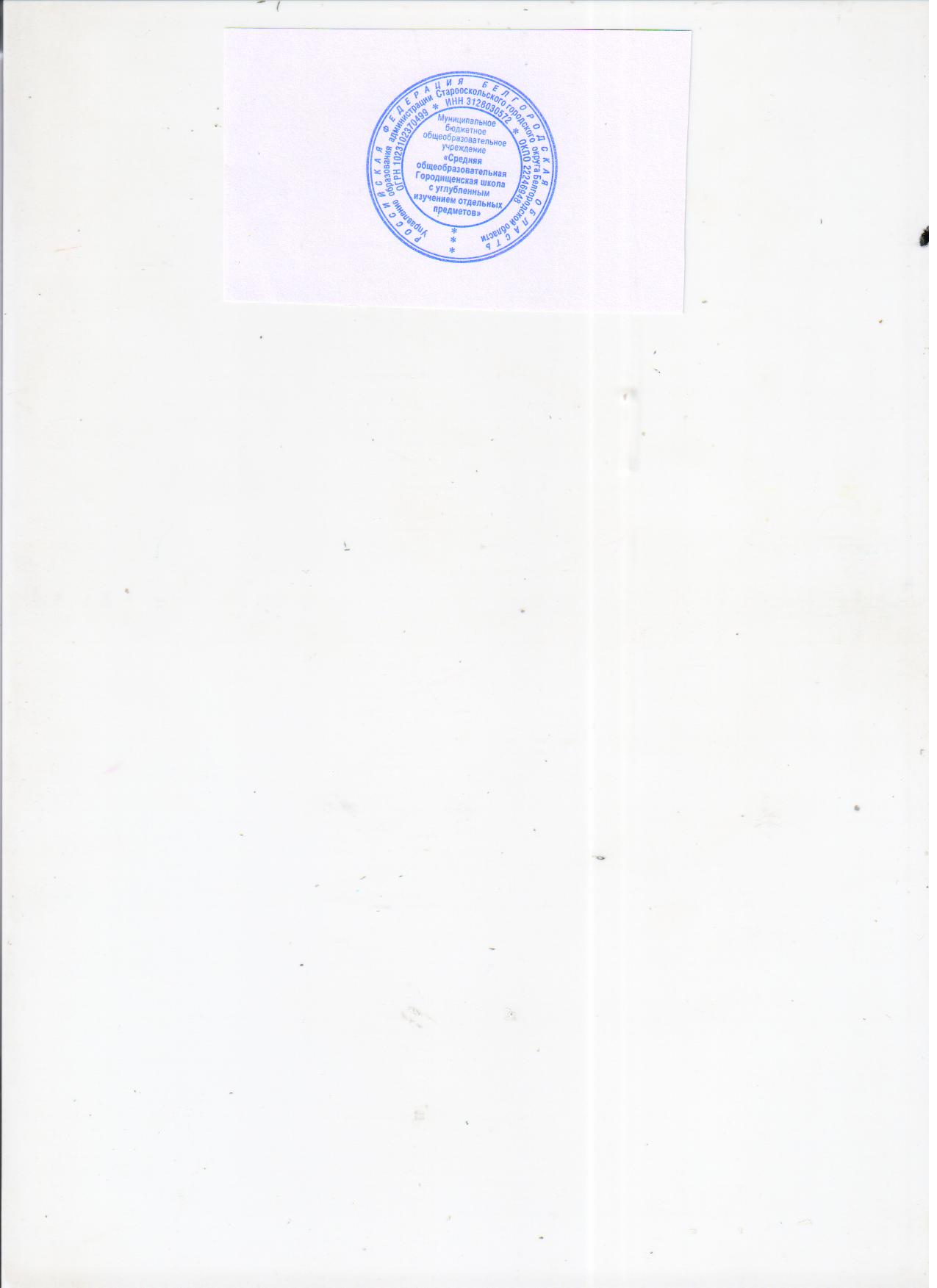 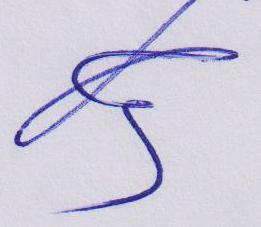 Директор школы:________Е.М.КрынинаГрафик проведения мероприятий в МБОУ «СО Городищенская школа с УИОП» с 22.03.24-31.03.24График работы спортивного зала МБОУ «СО Городищенская школа с УИОП» с 22.03.24-31.03.24№ДатаНазвание мероприятияВозраст обучающихся (класс)МестоВремяОтветственные125.03.24Объединение ДО «Народные танцы»6Кабинет хореографии10.00-11.00Шторк Е.А.225.03.24Консультации по подготовке к ОГЭ по географии9Кабинет географии11.00-12.00Суслова С.Н.325.03.24Объединение ДО «Фотостудия»6«Точка роста»11.00-12.00Шторк Е.А.425.03.24Мастер-класс «Поем вместе»3-5кабинет музыки10.00-11.00Родоченко А.А.525.03.24Объединение ДО «Азбука движения»»1Кабинет хореографии12.00-13.00Шторк Е.А.625.03.24Объединение ДО «Русский фольклор»5Актовый зал11.00-13.00Сурмач Н.М.725.03.24Объединение ДО «Шашки и шахматы»4«Точка роста»10.00-11.00Шахунов В.Е.825.03.24Объединение ДО «Сделай сам»7-8«Точка роста»11.00-13.00Шахунов В.Е.925.03.24Занятие «За страницами учебника математики»9Кабинет химии12.00-13.00Коренева М.В.1025.03.24Объединение ДО «Азбука движения»»9Кабинет хореографии13.00-14.00Шторк Е.А.1126.03.24Объединение ДО «Сделай сам»7-8«Точка роста»16.00-17.00Шахунов В.Е.1226.03.24Объединение ДО «Школьное лесничество»4«Точка роста»11.00-12.00Трофимова А.В.1326.03.24Консультация по химии9-11Кабинет биологии12.00-13.00Чуприкова Н.Н.1426.03.24Объединение ДО «Веселые нотки»2Актовый зал11.00-13.00Сурмач Н.М.1526.03.24Объединение ДО «Футбол»3«Точка роста»10.00-12.00Логачев Е.В.1626.03.24Объединение ДО «Народный хор»6-7Актовый зал10.00-12.00Сурмач Н.М.1726.03.24Занятие «За страницами учебника русского языка»9Кабинет химии13.00-14.00Ряполова Е.Ф.1826.03.24Занятие «За страницами учебника математики»9Кабинет биологии14.00-15.00Коренева М.В.1927.03.24Объединение ДО «Промышленный дизайн»5«Точка роста»10.00-11.00Рындина Н.В.2027.03.24Мастер-класс «Пасхальное яйцо»5-8кабинет технологии11.00-12.00Беганская А.А.2127.03.24Игра «Занимательные задачи»8-9Кабинет физики12.00-13.00Мигаль А.С.2227.03.24Практикум по английскому языку. Просмотр мультипликационных фильмов на английском языке5-7лингофонный кабинет14.00-15.00Ахмедов Ф.Х.2327.03.24Объединение ДО «Первая помощь»8«Точка роста»14.00-15.00Трофимова А.В.2428.03.24Объединение ДО «Полиглотик»4«Точка роста»10.00-12.00Болотная Т.П.2528.03.24Экскурсия «Преданья старины глубокой»5-7Школьный музей11.00-12.00Ботвиньева О.М.2628.03.24Занятие «За страницами учебника русского языка»9Кабинет биологии10.00-11.00Смирнов П.Ю.2728.03.24Занятие «За страницами учебника математики»9Кабинет биологии11.00-12.00Юсева Л.И.2828.03.24Практикум по английскому языку «Путешествие по Лондону»7-8Лингофонный кабинет14.00-15.00Ахмедова З.М.2928.03.24Мастер-класс «Подружись с информатикой»4-6фойе 3 этажа15.00-16.00Калиенко В.А.3029.03.24Объединение ДО «Ладушки»3-4«Точка роста»10.00-12.00Сурмач Н.М.3129.03.24Викторина «Исторический час»5-7 актовый зал13.00-14.00Плехова О.Г.3229.03.24Объединение ДО «Школьный театр «Третий звонок»5,7«Точка роста»14.00-16.00Попова Ю.Н.№ДатаНазвание мероприятияВозраст обучающихсяМестоВремяОтветственные125.03.23Спортивные игры1-11 классспортивный зал08.00-12.00Гребенкина В.Н.225.03.23Спортивные игры1-11 классспортивный зал12.00-16.00Логачев Е.В.325.03.23Спортивные игры1-11 классспортивный зал16.00-20.00Нефедова О.А.426.03.23Спортивные игры1-11 классспортивный зал08.00-12.00Ряполова Т.В.526.03.23Спортивные игры1-11 классспортивный зал12.00-16.00Шабанова О.И.626.03.23Спортивные игры1-11 классспортивный зал16.00-20.00Шахунов В.Е.727.03.23Спортивные игры1-11 классспортивный зал08.00-12.00Станченкова Е.Г.827.03.23Спортивные игры1-11 классспортивный зал12.00-16.00Устинова В.А.927.03.23Спортивные игры1-11 классспортивный зал16.00-20.00Логачев Е.В.1028.03.23Спортивные игры1-11 классспортивный зал08.00-12.00Дюкарева М.С.1128.03.23Спортивные игры1-11 классспортивный зал12.00-16.00Перевозчикова Е.В.1228.03.23Спортивные игры1-11 классспортивный зал16.00-20.00Шахунов В.Е.1329.03.23Спортивные игры1-11 классспортивный зал08.00-12.00Ююкина Н.В.1429.03.23Спортивные игры1-11 классспортивный зал12.00-16.00Шахунова И.С.1529.03.23Спортивные игры1-11 классспортивный зал16.00-20.00Логачев Е.В.